2021浙里更闪耀中南大学校园招聘会主办单位：浙江省人才市场时间：10月22日（星期五）08:30~13:30地点：中南大学本部饮食文化城四楼立功厅热忱欢迎各位优秀博士研究生莅临洽谈博士需求信息汇总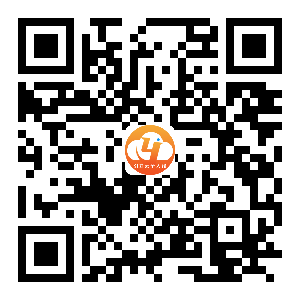 扫描二维码进入“引才云”浏览更多浙江省内招聘信息参会单位一览001浙江工业大学（博士需求单位）002浙江工商大学（博士需求单位）003浙江农林大学（博士需求单位）004浙江传媒学院（博士需求单位）005浙江水利水电学院（博士需求单位）006衢州职业技术学院（博士需求单位）007杭州职业技术学院（博士需求单位）008物产中大国际贸易集团有限公司009浙江交工集团股份有限公司010浙江省机场集团有限公司011浙江省农村信用社联合社012浙江运达风电股份有限公司013杭州娃哈哈集团有限公司（博士需求单位）014万向集团公司（博士需求单位）015杭州九阳小家电有限公司016杭萧钢构集团有限公司（博士需求单位）017浙江数智交院科技股份有限公司（博士需求单位）018杭州市钱江新城投资集团有限公司019巨石集团有限公司PS：除以上单位之外的在浙高校、科研院所、企业我们均可提供内推服务！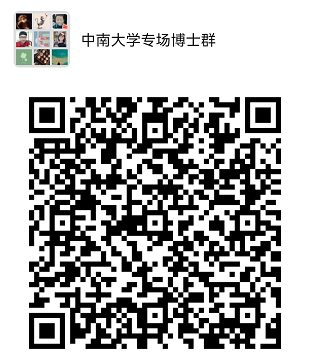 具体情况可扫码入群咨询001浙江工业大学浙江工业大学是一所综合性的浙江省属重点大学，始建于1953年，其前身可以追溯到1910年创立的浙江中等工业学堂，先后经历了杭州化工学校、浙江化工专科学校、浙江化工学院、浙江工学院和浙江工业大学等发展阶段，几易校址，数历分合。浙江省经济管理干部学院、杭州船舶工业学校、浙江建材工业学校分别于1994年、1999年和2001年并入浙江工业大学。经过几代工大人的艰苦创业和不懈奋斗，学校目前已发展成为国内有一定影响力的综合性的教学研究型大学，综合实力稳居全国高校百强行列。2009年6月8日，浙江省人民政府和教育部签订共建协议，浙江工业大学进入省部共建高校行列。2013年5月，由学校牵头建设的长三角绿色制药协同创新中心入选国家“2011计划”，成为全国首批14家2011协同创新中心之一。2015年4月，浙江工业大学入选浙江省首批“省重点建设高校”。学校坐落于历史文化名城、世界著名的风景游览胜地－－浙江省杭州市。学校设朝晖、屏峰、莫干山、之江四个校区，占地面积3550亩，校园环境优雅，是读书治学的理想园地。学校现有66个本科招生专业，学科涵盖哲学、经济学、法学、教育学、文学、理学、工学、农学、医学、管理学、艺术学等11大门类，设有26个二级学院1个部，另举办独立学院----之江学院。学校现有9个博士后流动站；有一级学科博士学位授权点9个，一级学科未覆盖二级学科博士学位点1个；一级学科硕士学位授权点29个，一级学科未覆盖二级学科硕士学位点5个；具有工商管理硕士、电子信息硕士、机械硕士、材料与化工硕士、资源与环境硕士、能源动力硕士、土木水利硕士、生物与医药硕士、工程管理硕士、农业硕士、药学硕士、教育硕士、艺术硕士、新闻与传播硕士、公共管理硕士、法律硕士、汉语国际教育硕士、应用心理硕士、会计硕士等19种专业学位授予权；具有硕士研究生免试推荐权和外国留学生、港澳台学生招生权。学校现有固定资产总值44.06亿元。图书馆面积4.6万余平方米，藏书（含电子图书）1161万余册，中外期刊138216种。国家级青年英才 10人应聘对象：学校诚邀国内外各位青年拔尖人才来校发展，具体包含：国家“特支计划”青年拔尖人才、“长江学者奖励计划”青年学者、国家自然科学基金优秀青年科学基金获得者、973计划青年科学家、百千万人才工程国家级人选或与此相当的海内外高层次人才。岗位待遇：学校提供具有国际竞争力的薪酬和福利待遇，高层次人才按学校政策享受购房安置费、科研启动经费等待遇。学校提供特聘教授岗位，根据人才实际需要提供相应的实验办公用房，独立组建学术团队，提供博士、硕士招生资格和计划，提供博士后薪酬（年薪20万元以上）。运河青年学者 20人应聘条件：1、自然科学类38周岁及以下，人文社科类43周岁及以下；2、具有博士学位，具有一年以上在海外高水平大学或研究机构的学习工作经历，且原则上有副高级（海外助理教授）及以上专业技术职务资格；3、在本学科领域取得国内外同行公认的创新成果，研究能力和业绩达到或接近国家级青年人才项目的水平，具有明显的发展潜力；4、具有较强的团结协作、拼搏奉献精神，以及组织、领导和管理学术队伍的工作能力，能带领团队在科学前沿领域做出具有先进水平的创新成果。岗位待遇：学校提供具有竞争力的薪酬和福利待遇。引进人才按学校政策享受购房安置费、科研启动经费等待遇。特聘研究员 30人应聘条件：1、自然科学类38周岁及以下，人文社科类43周岁及以下；2、具有博士学位，具有一年以上在海外高水平大学或研究机构的学习工作经历，且原则上有副高级（海外助理教授）及以上专业技术职务资格；3、在科学研究方面取得国内外同行认可的成就，在本学科领域已有一定的学术积累，具有向更高水平提升的发展潜力；4、在相关学术领域的研究能力和业绩水平达到申报省部级人才项目的水平，或近五年科研工作业绩达到学校研究员（科研为主型教授）任职资格条件，或学术业绩突出、具有一流标志性成果。岗位待遇：学校提供具有竞争力的薪酬和福利待遇。引进人才按学校政策享受购房安置费、科研启动经费等待遇。特聘副研究员 50人应聘条件：1、自然科学类35周岁及以下，人文社会科学类40周岁及以下；2、具有博士学位，一般应具有一年以上在海外知名大学或研究机构学习或工作经历；3、在科学研究方面取得较好的成就，在本学科领域已有一定的学术积累，具有较大的发展潜力；4、近五年科研工作业绩达到学校副研究员（科研为主型副教授）任职资格条件，或学术业绩突出、具有标志性成果。岗位待遇：学校提供具有竞争力的薪酬和福利待遇。引进人才按学校政策享受购房安置费、科研启动经费等待遇。青年教师岗位 100人应聘条件年龄一般不超过35周岁，毕业于海内外知名大学或研究机构，具有相关学科博士学位。岗位待遇学校提供具有竞争力的薪酬和福利待遇。引进人才按学校政策享受购房安置费、科研启动经费等待遇。002浙江工商大学浙江工商大学坐落于风景秀丽的浙江省会城市杭州，前身是创建于1911年的杭州中等商业学堂，是我国最早创办的商业专门学校之一。1980年经国务院批准成立杭州商学院，2004年经教育部批准更名为浙江工商大学。2017年，学校被确定为浙江省重点建设大学，统计学、工商管理学科入选省优势特色学科名单。学校拥有工商管理、食品科学与工程、统计学、经济学四个博士后流动站及博士学位、硕士学位、学士学位授予权。拥有工商管理、统计学、应用经济学、食品科学与工程、法学、外国语言文学等6个一级学科博士点;拥有会计学、企业管理、旅游管理、经济统计学、应用统计学、数理统计学、城乡规划等47个二级学科博士点;工商管理、统计学等16个一级学科硕士点;92个二级学科硕士点，16个硕士专业学位门类（覆盖25个招生领域）。拥有经济统计学、工商管理、食品质量与安全、会计学、计算机科学与技术等5个国家特色专业;理论经济学、应用经济学、统计学、工商管理、法学、食品科学与工程等6个一级学科居浙江省第一。学校拥有外国留学生、港澳台学生招生权。现有全日制本科生24100余人，各类研究生5000余人；留学生2200余人，其中学历生1270余名；各类高等学历继续教育学生2万余人。学校拥有一批高层次科学研究平台:1个教育部省部共建人文社会科学重点研究基地，1个教育部“国别和区域研究中心”培育基地，1个国家农产品加工技术研发专业分中心，2个浙江省2011协同创新中心，1个浙江省新型高校智库，2个浙江省哲学社会科学重点研究基地，6个浙江省重点实验室，4个浙江省工程实验室，2个浙江省国际科技合作基地，1个省级行业创新平台，1个教育部科技发展中心“互联网应用创新开放平台示范基地”，1个浙江省统计科学研究基地，2个浙江省社会科学普及示范基地。同时还拥有6个浙江省重点创新团队、6个浙江省高等学校创新团队。 学校秉承“诚、毅、勤、朴”之校训，大力实施“创新强校，特色名校，融合发展，力争一流”的发展战略，现面向海内外招聘高层次人才，热忱欢迎四海英才加盟，共创美好明天。优秀青年人才 20人咨询/法律/教育/培训/科研，博士以上学历，具有相应的科研成果，能在在岗期间完成学校规定的教学科研任务。003浙江农林大学浙江农林大学位于杭州市临安区、杭州城西科创大走廊的西端，是浙江省重点建设高校、浙江省人民政府与国家林业和草原局共建高校。学校创建于1958年，时称天目林学院，1966年改名为浙江林学院，2010年更名为浙江农林大学。经过60年的建设，学校已发展成为以农林、生物、环境学科为特色，涵盖八大学科门类的多科性大学，建立了学士、硕士、博士完整的人才培养和学位授权体系。学校现有东湖、衣锦、诸暨3个校区，占地面积3200余亩，校舍建筑面积90余万平方米，仪器设备总值4.73亿元。设有16个学院（部）和1个独立学院，66个本科专业；其中国家级一流专业建设点6个，国家级特色专业4个，国家专业综合改革试点项目1个，国家新工科项目1个，国家卓越农林教育人才培养计划专业7个，省级一流专业建设点12个，省级重点专业12个，省级优势专业7个，省级特色（含新兴特色）专业9个。现有浙江省重点建设高校优势特色学科1个，浙江省一流学科（A类）3个，浙江省一流学科(B类)9个；国家林业和草原局重点学科与重点培育学科5个。拥有林学一级学科博士后科研流动站；一级学科博士学位授权点5个，服务国家特殊需求博士人才培养项目1项；一级学科硕士学位授权点16个，专业学位硕士授权类别8个。拥有国家重点实验室、国家工程技术研究中心、国家地方联合工程实验室、国家文化传播基地、国家“111计划”引智基地等国家级平台5个，省部级创新平台38个。专任教师  160人博士，农林，生物，环境为学科特色，涵盖8大学科门类。岗位信息，具体见浙江农林大学人事处首页公告，网址：https://rsc.zafu.edu.cn/info/1175/6131.htm专任教师 133人专业不限，各岗位具体条件参考本单位宣传材料。经济管理学院教师  14人农林经济管理学科教师  35周岁	研究生/博士	　	农林经济管理、农业资源、经济地理、人文地理与环境等专业或林业经济、农业经济、生态经济、经济（人文）地理等相关方向工商管理学科教师1  35周岁	研究生/博士	　	硕士或博士为会计、财务管理、审计等相关专业工商管理学科教师2  35周岁	研究生/博士	　	工商管理、农林经济管理、应用经济学（企业管理、市场营销、人力资源管理、管理心理学、组织行为学）等相关专业工商管理学科教师3  35周岁	研究生/博士	　	管理科学与工程、应用经济学（计量经济）、计算机科学与技术、统计学等相关专业应用经济学学科教师  35周岁	研究生/博士	　	应用经济学（国际贸易学、金融学）等相关专业风景园林与建筑学院、旅游与健康学院教师 28人风景园林学科教师1  35周岁	研究生/博士	　	风景园林学及相关专业风景园林学科教师2  40周岁	研究生/硕士	副高	风景园林学及相关专业园林植物与观赏园艺学科教师  35周岁	研究生/博士		园林植物、观赏园艺、分子生物学等相关专业；植物分类学、植物生态学、植物系统进化等相关专业城乡规划学科教师1  35周岁	研究生/博士	　	城乡规划及相关专业城乡规划学科教师2  40周岁	研究生/博士	副高	城乡规划及相关专业城乡规划学科教师3  50周岁	研究生/博士	正高	城乡规划及相关专业建筑学学科教师1  35周岁	研究生/博士	　	建筑学或相关专业建筑学学科教师2  40周岁	研究生/硕士	副高	建筑学或相关专业土木工程学科教师1  35周岁	研究生/博士	　桥梁与隧道工程、道路工程、结构工程、岩土工程、力学及相关专业土木工程学科教师2  40周岁	研究生/博士	副高	桥梁与隧道工程、道路工程、结构工程、岩土工程、力学及相关专业工程学院教师  20人林业工程学科教师   35周岁	研究生/博士	　	林业工程类、信息装备类、化学化工类、高分子材料与工程、材料化学、材料加工、材料物理与化学、材料学农业工程/机械工程学科教师  35周岁	研究生/博士	　	机械工程、农业工程、设施农业科学与工程环境与资源学院教师 20人森林经理学科教师1  35周岁	研究生/博士	　	森林资源监测、经营管理等森林经理专业相关方向森林经理学科教师2  35周岁	研究生/博士	　	地理信息科学及相关专业森林经理学科教师3  35周岁	研究生/博士	　	测绘工程及相关专业农业资源与环境学科教师  35周岁	研究生/博士	　	农业资源与环境及其相关专业，以下方向：①土壤微生物（菌根）②植物营养③土水资源管理与土壤肥力调控④农田土壤生态修复⑤环境信息技术及大数据处理环境科学与工程学科教师  35周岁	研究生/博士	　	环境工程、化学、生物学、土壤学等相关专业林业与生物技术学院教师 11人森林培育学科教师1  35周岁	研究生/博士	　	土壤学、微生物学、森林培育学、发育生物学、植物生理与分子生物学相关专业森林培育学科教师2  35周岁	研究生/博士	　	林学，细胞学，生物化学或化学森林培育学科教师3  35周岁	研究生/博士	　	分子生物学、生物化学、基因工程或合成生物学研究背景生态学科教师  35周岁	研究生/博士	　	生物污染与修复生态；城市或景观生态。遗传学科教师  35周岁	研究生/博士	　	林木遗传育种、遗传学等相关专业植物学科教师  35周岁	研究生/博士	　	生物化学、大数据相关专业森林保护学科教师1  35周岁	研究生/博士	　	森林保护、植物病理、植物昆虫、分子生物学、生物技术森林保护学科教师2  35周岁	研究生/博士	　	森林保护学、林木病理学、植物病理学，植物病原线虫方向优先考虑中药学科教师  35周岁	研究生/博士	　	中药资源学、药物化学、分子生物学等相关专业农业与食品科学学院教师  33人院士团队教师  35周岁	研究生/博士	　	农学，遗传学，分子生物学，生化与生子生物学等相关专业园艺学科教师  35周岁	研究生/博士	　	园艺学、蔬菜学、果树学、茶学、观赏园艺学或与植物分子生物学等相关专业作物学科教师  35周岁	研究生/博士	　	作物遗传育种、分子生物学、细胞生物学、生物信息学、农业信息学或作物栽培学等相关专业食品科学与工程学科教师1	  35周岁	研究生/博士	　	食品生物技术或蛋白质组学及相关专业食品科学与工程学科教师2	  35周岁	研究生/博士	　	食品安全检测技术及相关专业食品科学与工程学科教师3  35周岁	研究生/博士	　	粮油储检及相关专业食品科学与工程学科教师4  35周岁	研究生/博士	　	农产品加工及相关专业植物保护学科教师1  35周岁	研究生/博士	　	昆虫学或相关专业植物保护学科教师2  35周岁	研究生/博士	　	植物病理学或相关专业植物保护学科教师3  35周岁	研究生/博士	　	农药学或相关专业创业学院教师  2人博士，企业管理、创新创业管理、高等教育管理、农业经济管理、企业管理，具备突出的教学科研能力和业绩，从事创业管理领域研究与实践，海外留学背景优先；从事农业经济管理或者相关领域研究，符合学院特色研究领域，有社会服务经验者优先联系人：童老师，联系电话：0571-86735908，Email：txiayu@zufe.edu.cn东方学院专任教师 8人博士，学院所属各相关学科，具备突出的教学科研能力和业绩，符合学院教学科研骨干人才应聘条件的优秀人才；具有教授专业技术职务和“双师型”教师，学历可适当放宽；具有企业工作经验者优先考虑联系人：王老师，联系电话：0573-87571142，Email:dfrlzy@zufe.edu.cn图书馆教师  3人博士，图情专业背景、经管类学科专业、计算机专业背景，1.热爱教育、品行端正；敬业爱岗、责任心强；乐观上进、创新意识强，有较强的团队协作精神；2.热爱图情事业，具有较强的创新与科研、教学能力，并有一定的科研基础；                                         3.具有信息系统、计算机或经管类学科专业背景或有较强研究能力副高以上职称者优先联系人：干老师，联系电话：0571-86754510，Email:gdl@zufe.edu.cn地研院专任教师 4人博士，城乡规划、土地资源管理、遥感技术与应用、地理信息系统、人文地理、自然地理、经济学等，具备突出的教学科研能力和业绩，符合学校相应层次应聘条件的优秀人才，成果优秀者年龄可适当放宽联系人：刘老师，联系电话：0571-87557371，Email:liutao@zufe.edu.cn金研院专任教师 7人博士，金融学、金融工程、信用管理、经济学、管理科学、统计学、应用数学、计算机科学等相关专业，符合学校相应层次应聘条件的优秀人才，具备突出的教学科研能力和业绩、有海外教育背景者优先，有服务社会经验优先联系人：武老师，联系电话：0571-86735235，Email：wuxin@yeah.net管制院专任教师 4人	博士，经济学、管理科学、公共管理、法学、工程管理等相关专业，具备突出的教学科研能力和业绩，符合学校相应层次应聘条件的优秀人才；应具有博士学位，从事政府管制相关领域的理论研究，具有较高的学术研究能力，具有海外背景优先王老师，联系电话：0571-87557002，邮箱：wjunh@zufe.edu.cn"马院专任教师 12人博士，马克思主义理论各学科方向；哲学、经济学、政治学、教育学、社会学等相关学科方向（能支持马克思主义理论学科发展和胜任思政理论课教学）、心理学、教育学，具备突出的教学科研能力和业绩，符合学校相关层次应聘条件的优秀人才，能引领马克思主义理论一个学科方向的建设发展，；骨干支撑马克思主义理论学科建设；思政理论课教学效果好，能胜任两门以上思政理论课教学工作者优先；具备国家二级心理咨询师资格，有团队协作精神；知名高校博士优先；承担部分心理健康教育中心日常工作联系人：贺老师，联系电话：0571-87557309，Email:hewuhua@126.com联系人：曹老师，联系电话：0571-86735757，Email：caozhen@zufe.edu.cn体育部专任教师 2人硕士，游泳、武术，具有丰富的武术比赛经历，技术水平高；能胜任武术运动队训练、竞赛组织以及专项教学；具有良好的英语口语水平，能双语教学；具有丰富的游泳比赛经历，技术水平高；能胜任游泳运动队训练、竞赛组织以及专项教学联系人：毛老师，联系电话：0571-87557470，Email:tyb@zufe.edu.cn艺术学院专任教师 2人博士，视觉传达设计、环境艺术设计、摄影、美术学等，具备突出的教学科研能力和业绩，符合学校相应层次应聘条件的优秀人才，有海外留学经验优先联系人：封老师，联系电话：0571-87557413，Email:ysxy@zufe.edu.cn人文学院专任教师 11人博士，中国古代文学、中国现当代文学、文艺学、中国语言文学、新闻传播学、汉语言文字学、汉语国际教育、语言学及应用语言学、外国文学、中国古典文献学等，具备突出的教学科研能力和业绩，符合学校相关层次应聘条件的优秀人才，有海外留学经验优先，从事广告学或网络新媒体研究者优先联系人：周老师，联系电话：0571-86735895，Email：rwrcyj@zufe.edu.cn数科学院专任教师 11人博士，金融数学、决策科学、概率统计、经济统计及统计学其它相关学科方向、数据科学 、数理统计学、数量经济学、大数据方法和技术、金融数学等学科，具备突出的教学科研能力和业绩，符合学校相关层次应聘条件的优秀人才，有海外留学经验优先联系人：李老师，联系电话：0571-87557158，Email:lzj407@zufe.edu.cn外国语学院专任教师 4人博士，学院所属各相关学科，具备突出的教学科研能力和业绩，符合学校相关层次应聘条件的优秀人才，科研潜力大且教学能力较强，海外博士或有海外留学经验者优先，外国文学和翻译学学科方向人才急需联系人：黎老师，联系电话：0571-87557152，Email:changbao@zufe.edu.cn法学院专任教师 10人博士，法学、社会学；法学理论、宪法与行政法学、经济法学、民商法学、国际法学、社会学等，具备突出的教学科研能力和业绩，符合学校相关层次应聘条件的优秀人才，有海外留学经验优先联系人：童老师，联系电话：0571-87557139，Email：tongzhifeng@zufe.edu.cn经济学院专任教师 13人博士，经济学、产业经济学、区域经济学、数量经济学、西方经济学、政治经济学、理论经济学、应用经济学、人口资源与环境经济学、国际贸易、国际商务、经济史，具备突出的教学科研能力和业绩，符合学校相关层次应聘条件的优秀人才，具备较强的教学科研能力，有海外留学经验优先联系人：王老师，联系电话：0571-87557138，Email:zxwang@zufe.edu.cn信智学院专任教师 8人博士，管理科学与工程、计算机科学与技术、软件工程及相关学科，具备突出的教学科研能力和业绩，符合学校相应层次应聘条件的优秀人才联系人：张院长，联系电话：0571-87557129，Email：zs760914@sina.com工商学院专任教师 21人博士，企业管理、物流管理、市场营销、人力资源管理、心理学等相关专业，具备突出的教学科研能力和业绩，符合学校相关层次应聘条件的优秀人才，数学、统计学、管理科学与工程等专业背景优先，物流管理、管理科学与工程、电子商务等专业背景优先，科研能力强，符合学院特色研究领域，海外留学背景优先联系人：王老师，联系电话：0571-87557430，Email：sjwjm@zufe.edu.cn金融学院专任教师 20人 博士，投资学、信用管理、保险学、经济学、金融工程、金融学、金融数学、管理工程、统计学等相关专业，具备突出的教学科研能力和业绩、符合学校相关层次应聘条件的优秀人才，海外博士优先联系人：陈老师，联系电话：0571-87557106，Email:rongdachen@zufe.edu.cn会计学院专任教师 15人博士，会计学、工商管理、信息管理、计算机科学、财务管理、金融学、投资学、审计学、计算机科学、资产评估、管理科学与工程、统计学、机械工程等相关专业，具备突出的教学科研能力和业绩，符合学校相关层次应聘条件的优秀人才联系人：邓老师，联系电话：0571-87557091，Email:zcydengchuan@163.com公管学院专任教师 9人博士，政治学类、公共管理类、财政学、会计学、社会保障、人口经济学、工程管理、城市管理、城市规划与设计/城乡规划、土地资源管理等 ，具备突出的教学科研能力和业绩，符合学校相关层次应聘条件的优秀人才，海内或海外博士                     联系人：韦老师，联系电话：0571-86754707，Email:ggxy@zufe.edu.cn/联系人：沈老师，联系电话：0571-86735267，Email:sxm@zufe.edu.cn财税学院专任教师 10人博士，经济学、财政学、财政史学、经济统计、应用数学、经济新闻、政治学、会计学、应用经济学、统计学、公共管理学、社会学，或政府会计、政府统计、金融工程方向等， 具备突出的教学科研能力和业绩，符合学校相关层次应聘条件的优秀人才，有海外留学经验优先。                                  联系人：财政系：凌老师，联系电话：13880515619，Email: lingchen@zufe.edu.cn                            税务系：张老师，联系电话：0571-87557085/18868704669，Email:zf1219100@zufe.edu.cn联系人：高老师，联系电话：15216723391，Email:gaolin@zufe.edu.cn004浙江传媒学院浙江传媒学院是浙江省人民政府和国家广播电视总局共建高校，是一所行业特色鲜明的高水平传媒类高校，是目前全国培养广播影视及其他传媒专门人才的两个主要基地之一。建校40年来学校为中央和地方电视台、电台、影视制作等传媒行业单位输送了大批专业人才，素有“北有北广、南有浙广”“北有中传、南有浙传”之美誉。学校现有两个校区，分别坐落于钱塘江畔的下沙高教园区和江南名城桐乡乌镇。    学校师资力量雄厚，现全校教职员工总人数约1430人，其中专任教师960余人，具有高级职称的教师440余人，拥有“长江学者奖励计划”特聘教授、国家“万人计划”领军人才、全国宣传文化系统“四个一批”人才、“新世纪百千万人才工程”国家级人才、教育部新世纪优秀人才、全国中青年德艺双馨文艺工作者、首届“鲁迅文学奖”获得者、“金话筒奖”等全国性文艺类奖项获得者、省“钱江学者”特聘教授、省宣传文化系统“四个一批”人才等高层次人才30余人；全国优秀教师、省教学名师、优秀教师10余人；省教学团队4个，省科研创新团队3个。学校秉承“敬业、博学、求真、创新”的校训，本着立足浙江、面向全国、紧贴传媒、服务社会的宗旨，以培养广播影视和文化创意人才为重点，努力建设成为一所优势明显、特色鲜明的高水平传媒大学。招聘学科（专业）：新闻传播类、语言文学类、戏剧影视类、设计艺术类、英语语言文学类、电子信息类、计算机技术类、经济学、管理学类等。招聘对象：1.高层次人才、特需师资；2.海内外知名大学博士、博士后；高层次人才类别和待遇可当面详谈。对于海外人才及特殊人才，待遇从优，可一事一议。联系人：汪老师、陆老师，联系电话：0571-86876776邮箱：zp@cuz.edu.cn   网址：www.cuz.edu.cn 地址：浙江省杭州市下沙高教园区学源街998号005浙江水利水电学院浙江水利水电学院位于中国历史文化名城、风景游览胜地--浙江省杭州市，前身可追溯到1953年成立的杭州水力发电学校和1956年的杭州水利学校、1958年的浙江电力专科学校、1975年的浙江水利电力学校（1978年9月更名为浙江水利水电学校）、1984年的浙江水利水电专科学校，2013年升格为浙江水利水电学院，目前是全省唯一一所水利类本科院校，是水利部和浙江省人民政府共建高校、浙江省高校应用型建设试点示范本科院校，是全国文明单位、国家水情教育基地。体育与军事教育部  1人 博士35周岁以下。体育（足球、武术、健美操专项；或体质健康及其产业发展研究方向）1.具有国家级运动员等级获得者，学历学位条件可以放宽到仅要求取得硕士学位；具有健将等级获得者，学历学位条件可以放宽到仅要求取得本科。                           2.熟悉体育学科，专业能力较强，能够全面胜任体育教学、运动队训练竞赛、校内群体竞赛、学生体质健康测试与管理等工作。                                  3.入职第一年，须实施坐班制。体育与军事教育部 1人博士35周岁以下体育学科（专项不限，体育-CDIO教学方向，或具有体育-CDIO教学实践经验）1.具有体育-CDIO教学实践经验，且有一定的体育科研能力，如获得省级体育科研论文三等奖及以上者，学历学位条件可放宽到仅要求取得硕士学位。（注：省级体育科研论文获奖包括：省级体育科学学会论文报告会；省级大学生运动会论文报告会；高校体育科学论文报告会等。）2.除承担教学工作之外，须承担一定的部门管理工作。                                 3.在第一个聘期内，须实施坐班制。国际教育交流学院  1人	硕士35周岁以下外国语言文学类1.具有高校教师资格证书   2.具有高校3年以上教学工作经验                3.具备较好的学术研究能力，曾以第一作者发表一级期刊论文2篇（根据浙江大学《国内学术期刊目录•2016版》）国际教育交流学院  2人博士40周岁以下外国语言文学类1.具有副高级专业技术职务的博士，年龄可放宽到45周岁。具有副高级专业技术职务同时正在主持国家级教学科研项目或省部级重大教学科研项目或近五年获得过省部级二等以上奖励的，学历可放宽到硕士、年龄可放宽到50周岁。具有正高级专业技术职务的，学历可放宽到硕士，年龄可放宽至50周岁。2.本科或研究生阶段为英语专业，博士专业不限。                                3.有大学英语教学经验者优先。国际教育交流学院  1人 博士40周岁以下工商管理、应用经济学1.具有副高级专业技术职务的博士，年龄可放宽到45周岁。具有副高级专业技术职务同时正在主持国家级教学科研项目或省部级重大教学科研项目或近五年获得过省部级二等以上奖励的，学历可放宽到硕士、年龄可放宽到50周岁。具有正高级专业技术职务的，学历可放宽到硕士，年龄可放宽至50周岁。2、能流畅使用双语（中英文）教学。信息工程与艺术设计学院专任教师 1人 硕士35周岁以下计算机科学与技术、软件工程1.具有高校教师资格证书    2.具有高校3年以上教学工作经验              3.具有较好的学术研究能力，曾以第一作者发表一级期刊论文2篇（根据浙江大学《国内学术期刊目录•2016版》）。                    4.具有丰富水利信息化工作经验或海外留学经验者优先。水利与环境工程学院专任教师 11人博士40周岁以下水利工程（水工结构工程、水利水电工程、水力学及河流动力学、水文学与水资源、港口、海岸及近海工程）、农业水土工程、土壤学、岩土工程、船舶与海洋工程（建筑物结构方向）、环境科学与工程（水环境治理与水生态修复方向）、应用化学（环境催化、环境化工方向）、生态学，化学类（包括无机化学、有机化学、分析化学）。1.具有副高级专业技术职务的，年龄可放宽到45周岁；具有副高级专业技术职务，同时正在主持国家级教学科研项目或省部级重大教学科研项目或近五年获得过省部级二等奖及以上奖励（前三名）的，年龄可放宽至50周岁；具有正高级专业技术职务的，年龄放宽到50周岁；省级及以上人才一人一议。                          2.本科或硕士阶段为农业水利工程专业的，博士专业不限。基础教学部专任教师 5人博士40周岁以下数学及相关专业（包括控制理论、系统工程、统计学、数量经济学、计算机科学与技术、软件工程等）；物理及相关专业；中国古代文学、中国现当代文学、中国文学批评史、创造性写作、写作学相关专业1.具有副高级专业技术职务的博士，年龄可放宽到45周岁。具有副高级专业技术职务同时正在主持国家级教学科研项目或省部级重大教学科研项目或近五年获得过省部级二等以上奖励的，学历可放宽到硕士、年龄可放宽到50周岁。具有正高级专业技术职务的，学历可放宽到硕士，年龄可放宽至50周岁。2.本科或研究生阶段为数学及相关专业或研究方向为数学，或有数学类课程的教学经历，博士专业不限。3.有指导学生参与学科竞赛并取得省级及以上奖项的优先。马克思主义学院专任教师  7人博士40周岁以下哲学，法学，社会学，政治学，马克思主义理论，中国史，世界史1.具有副高级专业技术职务的博士，年龄可放宽到45周岁。具有副高级专业技术职务同时正在主持国家级教学科研项目或省部级重大教学科研项目或近五年获得过省部级二等以上奖励的，学历可放宽到硕士、年龄可放宽到50周岁。具有正高级专业技术职务的，学历可放宽到硕士，年龄可放宽至50周岁。                            2.政治面貌要求中共党员或中共预备党员。信息工程与艺术设计学院专任教师 6人博士40周岁以下工学、管理学、理学、艺术学。1.具有副高级专业技术职务的博士，年龄可放宽到45周岁。具有副高级专业技术职务同时正在主持国家级教学科研项目或省部级重大教学科研项目或近五年获得过省部级二等以上奖励的，学历可放宽到硕士、年龄可放宽到50周岁。具有正高级专业技术职务的，学历可放宽到硕士，年龄可放宽至50周岁。                                                                                    2.本科或研究生阶段为计算机或信息类专业，博士专业不限。经济与管理学院专任教师	6人博士40周岁以下经济学、管理学。具有副高级专业技术职务的博士，年龄可放宽到45周岁。具有副高级专业技术职务同时正在主持国家级教学科研项目或省部级重大教学科研项目或近五年获得过省部级二等以上奖励的，学历可放宽到硕士、年龄可放宽到50周岁。具有正高级专业技术职务的，学历可放宽到硕士，年龄可放宽至50周岁。电气工程学院专任教师 7人博士40周岁以下电气工程、电子科学与技术、信息与通信工程、动力工程及工程热物理、仪器科学与技术、控制科学与工程、物理学（光学、纳米科学与技术）、材料科学与工程等相关专业。具有副高级专业技术职务的博士，年龄可放宽到45周岁。具有副高级专业技术职务同时正在主持国家级教学科研项目或省部级重大教学科研项目或近五年获得过省部级二等以上奖励的，学历可放宽到硕士、年龄可放宽到50周岁。具有正高级专业技术职务的，学历可放宽到硕士，年龄可放宽至50周岁。 机械与汽车工程学院专任教师 7人博士40周岁以下机械工程、机械、动力工程及工程热物理、能源与动力工程、材料科学与工程、材料与化工、材料加工工程、车辆工程、控制科学与工程、力学、数学、物理学、电子科学与技术、计算机科学与技术、仪器科学与技术、电气工程、航空宇航科学与技术、电子信息以及相关制造类、自动化类和电气类学科专业或机器人工程、人工智能、大数据研究方向。具有副高级专业技术职务的博士，年龄可放宽到45周岁。具有副高级专业技术职务同时正在主持国家级教学科研项目或省部级重大或重点教学科研项目或近五年获得过省部级二等以上奖励的，学历可放宽到硕士、年龄可放宽到50周岁。具有正高级专业技术职务的，学历可放宽到硕士，年龄可放宽至50周岁。测绘与市政工程学院专任教师 11人博士45周岁以下测绘科学与技术、地理学、力学、土木工程、地质资源与地质工程、交通运输工程、土木水利、交通运输、环境科学与工程、生物学、化学、水利工程、电气工程以及相关研究方向 。1.具有副高级专业技术职务同时正在主持国家级教学科研项目或省部级重大教学科研项目或近五年获得过省部级二等以上奖励的，学历可放宽到硕士、年龄可放宽到50周岁。具有正高级专业技术职务的，学历可放宽到硕士，年龄可放宽至50周岁。 2.已取得学历专业为给排水、道路桥梁工程、道路与铁道工程、测绘工程的，博士研究生专业不限。建筑工程学院专任教师 3人博士40周岁以下木工程、力学、管理科学与工程、理论经济学、应用经济学。*具有副高级及以上专业技术职务的博士，年龄可放宽到45周岁。省级及以上人才年龄可放宽到50周岁。建筑工程学院专任教师  4人 博士40周岁以下环境科学与工程、材料科学与工程、化学、地理学、地质学、地质资源与地质工程、土木工程、电气工程。具有副高级及以上专业技术职务或地理学方向的博士，年龄可放宽到45周岁。省级及以上人才年龄可放宽到50周岁。006衢州职业技术学院衢州职业技术学院是一所全日制公办高职院校，坐落于“国际花园城市”——浙江省衢州市。学校设有医学院、艺术设计学院、经济管理学院、信息工程学院、 机电工程学院、文化旅游学院、材料与化工智能制造学院（筹）、马克思主义学院、公共教学部、继续教育学院等10个教学部门、20余个专业，现有全日制在校生近7000人，教职员工480余人，其中拥有高级专业技术职称教师100余人。一、引进计划及待遇（一）博士研究生或高级职称（二）硕士研究生三、联系方式通讯地址：浙江省衢州市柯城区江源路18号行政楼623办公室，衢州职业技术学院人事处 联 系 人：倪老师、李老师联系电话：0570-8068073、8068251邮    箱：2129597235@qq.com007杭州职业技术学院杭州职业技术学院系杭州市人民政府主办的全日制高职院校，学校坐落于素有“人间天堂”美誉的杭州，位于下沙“大学城”，规划用地1000余亩，全日制在校生1.3万余人，教职工700余人。学校下设友嘉智能制造学院、商贸旅游学院、达利女装学院、生态健康学院、信息工程学院、吉利汽车学院、杭州动漫游戏学院、彩虹鱼康复护理学院、特种设备学院等九个二级学院，开设电梯工程技术、服装设计与工艺、电子商务等13个大类37个专业（含专业方向）。学校连续两届获国家级教学成果奖一等奖，现有首批国家级职业教育教师教学创新团队、国家创新人才推进计划、教育部新世纪优秀人才支持计划、全国优秀教师、全国技术能手、浙江省“万人计划”科技创新领军人才、浙江省“万人计划”教学名师、浙江省有突出贡献中青年专家、浙江省杰出青年、浙江省151人才重点资助、浙江省首席技师、浙江省技术能手等省部级以上人才20余人次。中国特色高水平高职学校建设单位（B档）全国优秀骨干高职院校全国优质专科高等职业院校全国创新创业典型经验高校50强全国高等职业院校服务贡献50强全国高职院校创新创业示范校50强全国职业院校就业竞争力示范校全国黄炎培职业教育奖“优秀学校奖”浙江省“十三五”优质高职院校浙江省示范性高等职业院校013杭州娃哈哈集团有限公司    杭州娃哈哈集团有限公司创建于1987年，在创始人宗庆后的带领下，不断开拓，锐意进取，33年累计销售额7600多亿元，在全国29个省市自治区建有80个生产基地、180多家子公司，拥有员工近3万人，企业规模和效益连续20余年处于行业领先地位，位居中国企业500强、中国制造业500强、中国民营企业500强前列。    娃哈哈的产品主要涵盖蛋白饮料、包装饮用水、碳酸饮料、茶饮料、果蔬汁饮料、咖啡饮料、植物饮料、特殊用途饮料、罐头食品、乳制品、医药保健食品等十余类200多个品种。除食品饮料研发、制造外，娃哈哈还是食品饮料行业少有的具备自行研发、自行设计、自行制造模具及饮料生产装备和工业机器人能力的企业。    近年，娃哈哈开始了有关健康产品的研发及产业化项目，努力为国人健康做出贡献。同时，大力发展智能制造等高新技术，推动制造行业从“中国制造”迈向“中国创造”。医美类化妆品研发工程师	2人岗位职责1、负责医美类产品的工艺研发工作；2、负责医美类产品的功能、安全性、配方稳定性等产品开发相关测试工作；3、负责医美类化妆品法规符合性审核、产品申报、注册、备案等相关事务；4、组织产品试产并制订相关标准操作规范，化妆品检验规范。任职要求1、硕士及以上学历，精细化工、应用化学、药学、化工工艺、化学分析、生物学相关专业；2、了解化妆品行业的发展动态，熟悉化妆品新原料信息、性质、制造商和原材料供应商；3、熟悉医美类化妆品工艺和配方，能够独立研发产品、确定生产工艺及产品配方；4、具有良好的技术研发专业知识，能够熟练掌握研究工具、仪器；5、能够高效阅读中英文技术资料，有良好的独立思考、沟通与团队协作能力；6、有检测资格证、相关培训经历或产品开发经历者优先，能够从事产业化工作。"光学工程师	3人岗位职责1、参与基于流式细胞术原理的微生物检测系统的光路设计、验证和优化；2、参与激光器选型和激光聚焦光路设计，使激光光斑质量满足流式检测需求；3、负责检测光路设计，根据流通池结构和荧光染料光学特性，合理设计微生物的荧光和散色光检测光路；4、负责开展高速在线红外无损检测仪器方案设计与可行性分析，协助团队人员开展仪器系统软硬件定义、测试、建模等工作；5、负责流式细胞仪光学系统所需光学元件、光电检测元件的选型和性能分析，指导所设计光学系统的装调与评测，并协助开展仪器搭建、验证、优化等工作。任职要求1、硕士及以上学历，光学工程、光学仪器、光学测量、激光相关专业；2、能够使用Zemax、Code V、ASAP、Lighttool、SolidWorks、ProE、Matlab等设计仿真软件；3、能够高效阅读中英文技术资料，有良好的独立思考、沟通与团队协作能力；4、具有较强动手能力和快速学习能力，能够独立完成系统搭建及实验等工作；5、有流式细胞仪、生物荧光检测、激光光学、生化检测项目开发经历者优先，能够从事产业化工作。微流控工程师	4人岗位职责1、参与微流控芯片研发项目的芯片设计、工艺开发和验证；2、负责微流控结构分析、微流体分析、流体设计等工作；3、负责柔性高分子材料的选型、制备与性能分析，采用微纳加工技术制造微结构；4、调研行业发展趋势，进行市场发展分析与新技术转化研究，协助开展产业化工作。任职要求1、硕士及以上学历，微电子、物理、高分子材料、应用化学、生物医学工程等专业；2、熟悉微流控芯片系统设计方法与微流体分析技术，有微纳加工工艺开发经验；3、熟练使用至少一种版图绘制软件，熟悉有限元仿真或者MEMS分析工具；4、有较强的创新能力和组织协调能力，具备良好的文献综述、新技术调研能力；5、有产品开发经历者优先，能够从事产业化工作。"模具设计工程师	2人岗位职责1、负责新产品包装的模具设计工作；2、负责自制模具的调试工作；3、负责模具类产品的物料代码维护工作；4、负责模具领域新技术收集和研究工作，为新包装设计提供技术支持；5、工作目标：各类制瓶、制盖、金属包装等模具设计与研究。任职要求博士学位，CET-4，机械设计、模具设计及材料类等相关专业；2、具有一定的机械设计专业理论水平；3、具备各类模具设计的专业知识；4、了解制瓶、制盖、制罐的各类成型机械；5、了解国内外各类成型包装材料的性能；6、具有良好的组织管理能力与协调沟通能力；7、具有较强的模具设计技术，熟练使用三维设计软件；8、具有较好地发现问题、分析问题、解决问题的能力。视觉算法工程师	5人硕士岗位职责1、作为机器视觉研发团队成员，和团队一起针对专门应用研发机器视觉产品；2、根据需要选择机器视觉软硬件产品，实现图像的处理以及视觉系统在自动化控制系统中的控制应用。任职要求1．具有数字信号处理知识和经验；2．具有图像数据的采集以及图像处理的相关知识；3．对机器视觉的知识具有深入的了解，并可以切实将视觉系统应用到工业机器人上；4．熟悉机器视觉软硬件系统，具备较强软件开发能力。"品牌创意管培生	1人博士岗位职责负责公司企业品牌、产品品牌发展战略的制订、策划、组织、实施、推广等管理工作，充分利用公共关系的职能为企业塑造良好的品牌和社会形象，提高企业的品牌价值，助力销售增长。任职要求1、市场营销、广告学、新闻学、传播学等专业，有学生会、校内大型社团干部任职经历者优先；2、认可集团“激情”“责任”“专业”“创新”的价值观，有志于成为未来优秀的集团管理者； 3、一流的感召力，不满足于现状，乐于挑战，对所从事的事业充满激情； 4、一流的市场敏感度，一流的思辨能力，喜欢尝试新鲜事物，圈子内的关键意见领袖。博士后研究员	10人博士岗位职责1、负责亲水胶体、中医食疗、生物工程、高端机电、传感器、软件开发、物流工程、生产工艺等领域的研发工作；2、参与国家重大科技项目的申请.实施落地等工作；3、负责单位科研成果沉淀和产品转化等相关工作；4、负责开发人员的培训指导。任职要求1、具有博士学位，40周岁以下，身体健康；2、专业领域方向：亲水胶体、中医食疗、生物工程、高端机电、传感器、软件开发、物流工程、生产工艺领域均可，其它领域的优秀课题研究也可以申报；3、认同娃哈哈“激情、责任、专业、创新”的价值观；4、品学兼优，具有扎实的专业基础和较强的工作能力，有志于在研究领域深入并长远发展。分析检测工程师	3人硕士任职资格：1、具有一定的创新开拓精神，能根据相关分析检测领域、国内外技术动态，积极参与分析检测领域的实验，2、能独立开展分析检测工作。3、熟悉理化分析实验室的通用要求。4、工作认真、严谨，思维敏捷，富有激情，能吃苦，具有不断学习进取的精神。岗位职责：1、完成分析检测工作2、参与项目研究3、参与CNAS体系的维护"乳品研发工程师	2人任职资格：1、硕士以上学历，功能性食品、食品科学方向。2、熟悉掌握各类功能型成分、特色发酵功能性食品，能够独立研发新产品。3、有良好的自我管理能力，学习能力强，独立工作能力强，有一定的抗压能力。岗位职责：1、主要负责功能性乳品和酸奶类产品的研究与开发，尤其是通过酶解或发酵等工艺产生功能性成分方面的研究。2、协助开展功效评估研究及功效因子分析。"高级调香师	2人任职资格：1、硕士及以上学历，轻化工程、香精香料、食品科学等相关专业； 2、喜欢香精研发，对香气有一定的敏锐度，喜爱探索气味； 3、熟练专业感官评价模型。岗位职责：1、负责收集乳品及乳饮料/饮料类国内外风味趋势及信息。2、协助乳品或乳饮料/饮料类新项目的调香及创香工作。 3、协调相关新口味的消费者调研。4、负责乳品类/饮料类香精库的维护。"特膳食品研发工程师	3人任职资格：硕士及以上学历,中医学，药学，营养学，功能食品等相关专业； 2、掌握中医药学、方剂学、药理学、药剂学、营养学、功能食品等基本理论知识；包括活性成分的功能研究，制剂的工艺研究等。岗位职责：1、 跟踪学习并了解保健食品研发相关的前沿技术、先进工艺及装备，对新的技术、工艺及设备在公司的应用进行科学的评估。2、 负责片剂、胶囊等相关保健品或功能性食品的研发。3、 参与保健品工艺研究，为公司保健品生产线建设设计工艺路线。4、 做好各类产品投产指导、培训与投产后的产品质量跟踪，及时为各分公司生产提供技术咨询服务，及时帮助解决分公司存在的工艺质量问题。"菌种研发工程师	2人任职资格：1、硕士及以上学历，微生物学，药学，发酵工程，生物化工等相关专业; 2、掌握微生物学、生物化学、细胞与免疫、发酵工程等的基本理论知识；具备一定的实验技能，特别是乳酸菌的功能研究中涉及的细胞实验，动物实验；乳酸菌的培养，冻干等。岗位职责：1. 负责菌种的培养冻干工艺；2．负责益生菌的功能研究，包括细胞实验和动物实验等。"酶工程研究工程师	2人硕士任职资格：1、硕士及以上学历，酶工程、微生物和生物技术等相关专业； 2、对蛋白质的结构解析、蛋白质序列/结构与功能的关系有较为深入的研究，参与过针对酶的催化活性、底物特异性、稳定性等性能改进所进行的酶的遗传改造研发工作； 3、具有良好的英语阅读和写作能力； 4、团队合作精神好，工作积极主动。岗位职责：谷物饮料、功能肽的开发，包括淀粉酶、糖化酶和蛋白酶去酶解淀粉、麦芽糊精和蛋白质"天然产物研发工程师	2人任职资格：1、硕士及以上学历，中药化学、天然药物化学、药理学、药代动力学、分析化学、化学工艺学、有机化学等相关专业； 2、熟悉中医学、中药学、营养学药剂学、药理学等医药学或保健食品、功能食品等食品学相关专业知识，有药学、药企工作经历优先。岗位职责：1、负责进行天然产物提取方向的研究、专利开发等相关工作。2、负责为公司研发新的功能性食品、保健食品和饮料。3、负责药食同源或中药原料等天然产物中功效成分的提取、分离、精制工艺、功能研究和车间生产指导；4、负责功能食品等相关产品的片剂、胶囊、粉剂、软胶囊等工艺的研究和车间生产指导"营养功能支持工程师	4人任职资格：1、熟悉医学与营养领域国内外现状和发展趋势，有较系统、扎实的专业知识。2、功能食品研制开发能力，能快速有效查阅英文文献。3、有主持项目及带团队经验。岗位职责：1、为研究所各类研发项目提供营养支持；2、定期开展食品营养专业培训；3、提交营养支持报告及组建营养数据库。企业管理管培生	10人任职资格：1、硕士及以上学历，企业管理、人力资源管理等相关专业，熟悉企业管理、流程管理、绩效考核、岗位责任制等相关知识； 2、有良好的沟通表达能力，积极的工作态度，较强的自我驱动力；对业务好奇，善于诊断业务和组织的问题；3、有大中型企业岗位责任制、流程建设、绩效考核实习经验或有第三方管理咨询公司实习经历的候选人优先考虑。岗位职责：1、基于公司发展设计绩效发展的解决方案，了解各部门的业务状况和团队状况，理解业务战略并促进绩效和激励机制的有效实施；2、负责企业流程建设及绩效考核体系的不断迭代优化，指导和确保绩效考核、激励机制等的实施效果，根据动态变化适时调整优化保证与组织和业务发展的适配性，并基于数据分析提供岗位轮换和晋升的建议，促进组织效能不断提升；3、定期进行组织绩效评估工作，确定各组织岗位价值与职级，为公平、合理确定员工薪酬提供重要依据； 4、推动岗位责任制落地，负责各部门岗位说明书的编写等组织发展相关事宜。市场营销管培生	30人任职资格：1、硕士及以上学位，市场营销、企业管理专业，有学生会、校内大型社团干部任职经历者优先；2、认可集团“激情”“责任”“专业”“创新”的价值观，有志于成为未来优秀的集团管理者；3、优秀的领导力与良好的沟通能力，文字功底强，善于思辨，能发现问题并积极解决问题；4、工作认真负责，性格稳重，思维细致、缜密且具有良好的耐心，具备良好的反应能力、抗压能力和团队，合作精神，责任心强，执行力强，敢于接受挑战。岗位职责：1、负责行业领域大数据分析调研工作，制定集团战略层面的营销决策和目标规划；2、负责集团细分市场的市场策略，制定与实施商品线价格体系及各渠道的营销策略，完成对应品类在行业中的市场定位以及相应的市场反馈等。014万向集团公司万向集团创建于1969年，以“奋斗十年添个零”的发展速度，从一家农机修配厂开始，成长为营收超千亿、利润过百亿的现代化跨国企业集团，是国务院120家试点企业集团和国家520户重点企业，是中国向世界名牌进军具有国际竞争力的16家企业之一，被誉为“中国企业常青树”。万向起步于汽车零部件制造，产品线从零件到部件到系统，实现了专业化生产、系列化产品、模块化供货，是中国汽车零部件代表企业之一。万向在国内，已形成6平方公里制造基地，主导产品市场占有率65%以上。国外，在全球拥有近30家公司，40多家工厂，是众多国际主流汽车厂配套合作伙伴。在不断巩固中国汽车零部件行业龙头地位的同时，万向在金融、服务、现代农业等领域也都取得了突破性增长。迈入新世纪，万向立足整合全球资源，以清洁能源为主线，做世界上受人尊敬的公司。为达到这个目标，万向坚持“实业”与“金融”结合，提高效率；坚持“走出去”“引进来”，融通资源；坚持发展新能源，抢占制高点。目前，万向正在投资建设“万向创新聚能城”。作为万向升级的集大成之作，聚能城围绕清洁能源产业，将成为开放、共享的创新创业平台，通过产业投资，实现产、城、人融合，将建设成绿色、智能的新城典范。万向一直致力成为全球优秀的企业。我们一直倡导尊重员工、关心员工、善待员工，营造企业和谐环境。万向在自我发展的同时，也全力以赴地投身公益、环保事业。无论是在提供产品与服务过程中的环保节能，还是外延的环境保护，对“三农”建设的支持，以及各类灾难援助、社会教育与卫生事业援助，我们都竭尽所能、倾情投入。我们希望通过自己切实而持续的帮助，改善当地社会的环境、生活，与当地社会和谐共生、携手发展。016杭萧钢构集团有限公司	杭萧钢构股份有限公司（简称“杭萧钢构”）成立于1985年，经过30多年的努力，已发展为国内首家钢结构上市公司（股票代码：600477），被列入住建部首批建筑钢结构定点企业、国家火炬计划重点高新技术企业、国家住宅产业化基地和首批装配式建筑产业基地，杭萧钢构与清华大学、浙江大学、同济大学、天津大学、西安建筑科技大学等多所著名院校和研究所建立了密切的合作关系，拥有院士工作站、博士后科研工作站。杭萧钢构主编、参编40多项国家、地方、行业标准及规程规范，100多项工程获鲁班奖、中国钢结构金奖、省（市）钢结构金奖等行业奖项。在楼承板、内外墙板、梁柱节点、结构体系、构件形式、钢结构住宅、防腐防火和施工工法等方面先后获得360余项国家专利成果。    目前，杭萧钢构拥有十余家全资或控股子公司，具有房屋建筑工程施工总承包壹级资质、建筑行业工程设计乙级资质、钢结构工程专业承包壹级资质、中国钢结构制造企业资质（特级）、轻型钢结构工程设计专项甲级资质、钢结构专项施工壹级资质。    杭萧钢构通过了美国钢结构协会AISC认证、新加坡钢结构协会SSSS认证、欧盟EN1090认证、ISO9001质量管理体系认证、ISO14001环境管理体系认证、OHSAS18001职业健康安全管理体系认证、国家认可实验室CNAS认证。汉德邦CCA板获得中国环境标志产品认证、CE认证和住建部康居产品认证等国内国际权威认证。杭萧钢构系中国工程建设标准化协会单位，中国建筑金属结构协会副会长单位，中国钢结构协会副会长单位，中国民营科技促进会建筑建材专家委员会常务理事单位，全国轻型钢结构技术委员会委员单位，上海市金属结构行业协会副会长单位。战略投资  5人博士1、根据公司经营方向、战略规划，做好集团和分子公司战略执行，确保与公司的战略规划一致；2、对标杆企业、竞争企业的经营模式、发展战略、业务范畴等进行研究；3、立足公司所在行业进行细分领域的业务研究，为公司核心研发部门提供市场信息。智能制造储备干部  6人博士1、协助数字化转型，实现集团装配式建筑的数字化和智能化生产；2、实现集团包括员工在线、产品在线、管理在线和客户在线的四个在线智能化运营。017浙江数智交院科技股份有限公司    浙江数智交院科技股份有限公司（浙江省交通规划设计研究院，英文简称ZJIC）创始于1951年, 1979年成立“浙江省交通设计院”，1998年更名为“浙江省交通规划设计研究院”，2017年1月从省交通运输厅划转至省交通投资集团，2018年3月更名为“浙江省交通规划设计研究院有限公司”，2020年12月更名为“浙江数智交院科技股份有限公司”，秉持“路更畅、城更美”企业使命和“知行合一、追求卓越”核心价值观，着力“创新驱动发展、数智引领腾飞”，为致力于服务综合交通和城市发展的科技型公司。拥有工程勘察综合甲级，公路、水运设计行业甲级，市政、建筑设计专业甲级，地灾设计、地灾勘查甲级，工程总承包、工程咨询、试验检测甲级等十项甲级资质以及十项乙级资质，是高新技术企业。具有承担国家发改委、交通运输部等政府部门委托咨询评估任务资格，并通过质量、环境和职业健康安全管理体系认证。具备规划、咨询、勘察（测）、设计、科研、设计施工总承包和工程试验检测等全过程综合服务能力；涵盖公路、水运、市政、轨道交通、建筑、生态环保等业务板块；业绩遍及全国各省市和柬埔寨、斯里兰卡、瓦努阿图和非洲等10多个国家。   先后获得省、部级文明单位、交通运输行业先进集体、全国勘察设计行业优秀设计院、全国模范职工之家等荣誉称号，设立了国家级博士后科研工作站、杭州市院士工作站，拥有交通运输部认定的“水下隧道智能设计、建造与养护技术与装备研发中心”，浙江省工程研究中心、企业技术中心、企业研究院和高新技术企业研究开发中心等科研平台。荣获国家科技进步一等奖、二等奖、省科学技术奖一等奖以及国家和省部级各类科技进步奖70余项、勘察设计奖370余项、发明专利近60项。许多科研成果填补了国内空白，部分成果达到国际领先或国际先进水平。公司现有1500余名员工，各类专业技术人员占85%以上，人员专业门类完善，综合素质高。拥有全国工程勘察设计大师1名，浙江省工程勘察设计大师3名，正高级工程师近120人，各类注册工程师近400人次，先后有11人享受国务院津贴。招聘人员基本条件1.思想政治素养好，遵纪守法，品行端正；2.具有较强的事业心和责任感，综合素质高，工作能力强，敢担当善作为；3.具有履行岗位职责所必需的专业知识、工作经历和能力；4.身心健康，具有较强的沟通能力和团队协作能力。高级人才部（国际人才部）高级人才部（国际人才部）依托浙江省人才市场完善、科学的人才资源管理系统和遍布全省的人才服务网络，利用浙江人才网（www.zjrc.com）广阔且具有深度的资源优势，致力于为招聘单位提供专业的人才中介服务、有效的交流平台和“真诚、迅捷、准确、高效”的个性化解决方案，帮助企业找寻到合适的中高级管理人才和技术人才。服务项目根据招聘单位的实际用人需求，我们将提供如下个性化服务：●专场招聘会（RPO）●高层次人才封闭式洽谈会●高级人才寻访（猎头）●校园招聘会（博士、硕士）●国内外培训业务（技能、素质、资格等）●赴外引才活动（国内各省市、香港、台湾、欧美澳日新等）●高层次人才同城待遇申请及引进人才居住证办理我们的客户省属国企：物产中大、省交通集团、省能源集团及省国贸集团等；知名民企：吉利控股集团、娃哈哈集团、海亮集团、万向集团等；知名高校：浙江大学、浙江工业大学、杭州电子科技大学及浙江工商大学等；科研院所：浙江省发展规划研究院、华电电力科学研究院、华东勘测设计研究院及浙江省农业科学院等。联系方式：E-mail：214963426@qq.com电 话：0571-88394511想到浙江求职、创业？浙江省人才市场做您的桥梁！欢迎您留下自己的简历，为未来增添一次新的机遇！引进岗位引进数学历和职称要求专业要求相关待遇医学专业教师5博士研究生护理学、临床医学、中医学、中西医结合、基础医学、公共卫生与预防医学、中药学、药学1.购房补贴：60平方米（全日制博士）（约100万元）；2.安家补助：40-60万元（根据业绩考核发放）；3.人才津贴：每年2万元；4.科研启动费：理工医学10万元、人文社科5万元；5.每年薪酬：约20-30万元（具体根据个人工作量和工作业绩）；6.学校可提供人才公寓或按相应标准给予租房补助。艺术、数媒体、摄影专业教师1博士研究生艺术学、设计学、美术学、工业设计、产品设计、工艺美术；新闻传播学、影视艺术技术、戏剧与影视学、电影学、广播电视艺术学、数字媒体艺术、数字媒体技术1.购房补贴：60平方米（全日制博士）（约100万元）；2.安家补助：40-60万元（根据业绩考核发放）；3.人才津贴：每年2万元；4.科研启动费：理工医学10万元、人文社科5万元；5.每年薪酬：约20-30万元（具体根据个人工作量和工作业绩）；6.学校可提供人才公寓或按相应标准给予租房补助。经管类专业教师4博士研究生经济学、工商管理、管理科学与工程、公共管理、金融学、会计学、审计学、物流工程、物流管理、市场营销、电子商务1.购房补贴：60平方米（全日制博士）（约100万元）；2.安家补助：40-60万元（根据业绩考核发放）；3.人才津贴：每年2万元；4.科研启动费：理工医学10万元、人文社科5万元；5.每年薪酬：约20-30万元（具体根据个人工作量和工作业绩）；6.学校可提供人才公寓或按相应标准给予租房补助。计算机、电气专业教师4博士研究生计算机科学与技术、计算机技术、软件工程、计算机软件、网络工程、信息安全、电子与计算机工程、物联网工程、网络安全、教育技术学、大数据技术与应用、大数据分析与应用、移动云计算与大数据工程、人工智能；光学工程、仪器科学与技术、电气工程、电子科学与技术、控制科学与工程、信息与通信工程、物理学、材料科学与工程、电子与通信工程、控制科学与工程、光伏工程、控制工程、仪器仪表工程、集成电路工程1.购房补贴：60平方米（全日制博士）（约100万元）；2.安家补助：40-60万元（根据业绩考核发放）；3.人才津贴：每年2万元；4.科研启动费：理工医学10万元、人文社科5万元；5.每年薪酬：约20-30万元（具体根据个人工作量和工作业绩）；6.学校可提供人才公寓或按相应标准给予租房补助。智能制造、机器人专业教师3博士研究生机械工程、控制科学与工程、材料科学与工程、控制工程、材料工程、农业机械化工程、人工智能1.购房补贴：60平方米（全日制博士）（约100万元）；2.安家补助：40-60万元（根据业绩考核发放）；3.人才津贴：每年2万元；4.科研启动费：理工医学10万元、人文社科5万元；5.每年薪酬：约20-30万元（具体根据个人工作量和工作业绩）；6.学校可提供人才公寓或按相应标准给予租房补助。旅游管理专业教师1博士研究生或高级职称旅游管理、体育经济、地理学、工商管理（旅游管理方向）、体育学（体育旅游方向）1.购房补贴：60平方米（全日制博士）（约100万元）；2.安家补助：40-60万元（根据业绩考核发放）；3.人才津贴：每年2万元；4.科研启动费：理工医学10万元、人文社科5万元；5.每年薪酬：约20-30万元（具体根据个人工作量和工作业绩）；6.学校可提供人才公寓或按相应标准给予租房补助。应用英语专业教师1博士研究生经济学（国际贸易方向）、工商管理（贸易、营销方向）1.购房补贴：60平方米（全日制博士）（约100万元）；2.安家补助：40-60万元（根据业绩考核发放）；3.人才津贴：每年2万元；4.科研启动费：理工医学10万元、人文社科5万元；5.每年薪酬：约20-30万元（具体根据个人工作量和工作业绩）；6.学校可提供人才公寓或按相应标准给予租房补助。休闲体育专业教师1博士研究生体育学、运动医学1.购房补贴：60平方米（全日制博士）（约100万元）；2.安家补助：40-60万元（根据业绩考核发放）；3.人才津贴：每年2万元；4.科研启动费：理工医学10万元、人文社科5万元；5.每年薪酬：约20-30万元（具体根据个人工作量和工作业绩）；6.学校可提供人才公寓或按相应标准给予租房补助。思政教师1博士研究生马克思主义理论、政治学、历史学、哲学、法学、思想政治教育1.购房补贴：60平方米（全日制博士）（约100万元）；2.安家补助：40-60万元（根据业绩考核发放）；3.人才津贴：每年2万元；4.科研启动费：理工医学10万元、人文社科5万元；5.每年薪酬：约20-30万元（具体根据个人工作量和工作业绩）；6.学校可提供人才公寓或按相应标准给予租房补助。英语教师1博士研究生英语、外国语言文学、翻译。硕士专业一致，博士专业可放宽至教育学、文学、教育管理1.购房补贴：60平方米（全日制博士）（约100万元）；2.安家补助：40-60万元（根据业绩考核发放）；3.人才津贴：每年2万元；4.科研启动费：理工医学10万元、人文社科5万元；5.每年薪酬：约20-30万元（具体根据个人工作量和工作业绩）；6.学校可提供人才公寓或按相应标准给予租房补助。语文教师1博士研究生中国语言文学、汉语国际教育。硕士专业一致，博士专业可放宽至哲学、经济学、政治学、教育学、文学1.购房补贴：60平方米（全日制博士）（约100万元）；2.安家补助：40-60万元（根据业绩考核发放）；3.人才津贴：每年2万元；4.科研启动费：理工医学10万元、人文社科5万元；5.每年薪酬：约20-30万元（具体根据个人工作量和工作业绩）；6.学校可提供人才公寓或按相应标准给予租房补助。材料化工业教师4博士研究生或高级职称化学、化学工程与技术、材料科学、环境科学与工程、药学、化工过程机械、化工自动化、过程装备1.购房补贴：60平方米（全日制博士）（约100万元）；2.安家补助：40-60万元（根据业绩考核发放）；3.人才津贴：每年2万元；4.科研启动费：理工医学10万元、人文社科5万元；5.每年薪酬：约20-30万元（具体根据个人工作量和工作业绩）；6.学校可提供人才公寓或按相应标准给予租房补助。职业教育研究1博士研究生职业技术教育学1.购房补贴：60平方米（全日制博士）（约100万元）；2.安家补助：40-60万元（根据业绩考核发放）；3.人才津贴：每年2万元；4.科研启动费：理工医学10万元、人文社科5万元；5.每年薪酬：约20-30万元（具体根据个人工作量和工作业绩）；6.学校可提供人才公寓或按相应标准给予租房补助。引进岗位引进数学历要求专业要求其他要求相关待遇护理专业教师1硕士研究生及以上护理学、临床医学具有2年以上本专业工作经历1.购房补贴：30或15平方米（约50或25万元）；2.安家补助：1-25万元（根据业绩考核发放）；3.每年薪酬：约15-20万元（具体根据个人工作量和工作业绩）；4.学校可提供人才公寓或按相应标准给予租房补助。中医学、针灸推拿专业教师1硕士研究生及以上中医学、针灸推拿学具有2年以上本专业工作经历1.购房补贴：30或15平方米（约50或25万元）；2.安家补助：1-25万元（根据业绩考核发放）；3.每年薪酬：约15-20万元（具体根据个人工作量和工作业绩）；4.学校可提供人才公寓或按相应标准给予租房补助。康复治疗技术专业教师1硕士研究生及以上康复医学与理疗学、康复治疗学、运动医学、临床医学具有2年以上本专业工作经历1.购房补贴：30或15平方米（约50或25万元）；2.安家补助：1-25万元（根据业绩考核发放）；3.每年薪酬：约15-20万元（具体根据个人工作量和工作业绩）；4.学校可提供人才公寓或按相应标准给予租房补助。实训教师1硕士研究生及以上中医学、针灸推拿学具有2年以上本专业工作经历1.购房补贴：30或15平方米（约50或25万元）；2.安家补助：1-25万元（根据业绩考核发放）；3.每年薪酬：约15-20万元（具体根据个人工作量和工作业绩）；4.学校可提供人才公寓或按相应标准给予租房补助。艺术设计专业教师1硕士研究生及以上设计学（工业设计、产品设计、工艺美术方向）、艺术学、美术学、工艺美术具有1年以上本专业工作经历1.购房补贴：30或15平方米（约50或25万元）；2.安家补助：1-25万元（根据业绩考核发放）；3.每年薪酬：约15-20万元（具体根据个人工作量和工作业绩）；4.学校可提供人才公寓或按相应标准给予租房补助。数字媒体专业教师1硕士研究生及以上影视艺术技术、戏剧与影视学、电影学、广播电视艺术学、新闻传播学、数字媒体具有1年以上本专业工作经历1.购房补贴：30或15平方米（约50或25万元）；2.安家补助：1-25万元（根据业绩考核发放）；3.每年薪酬：约15-20万元（具体根据个人工作量和工作业绩）；4.学校可提供人才公寓或按相应标准给予租房补助。公共艺术教师2硕士研究生及以上音乐、美术（中国画方向）、艺术学（公共空间艺术、立体艺术方向）、公共艺术1.购房补贴：30或15平方米（约50或25万元）；2.安家补助：1-25万元（根据业绩考核发放）；3.每年薪酬：约15-20万元（具体根据个人工作量和工作业绩）；4.学校可提供人才公寓或按相应标准给予租房补助。大数据与会计专业教师1硕士研究生及以上计算机科学与技术、计算机技术、软件工程、计算机软件、大数据、会计学、审计学本硕为会计和计算机交叉学科优先1.购房补贴：30或15平方米（约50或25万元）；2.安家补助：1-25万元（根据业绩考核发放）；3.每年薪酬：约15-20万元（具体根据个人工作量和工作业绩）；4.学校可提供人才公寓或按相应标准给予租房补助。连锁专业教师1硕士研究生以上物流工程、物流管理、连锁经营、工商管理（物流、连锁方向）具有2年以上本专业工作经历1.购房补贴：30或15平方米（约50或25万元）；2.安家补助：1-25万元（根据业绩考核发放）；3.每年薪酬：约15-20万元（具体根据个人工作量和工作业绩）；4.学校可提供人才公寓或按相应标准给予租房补助。市场营销专业教师1硕士研究生及以上电子商务、工商管理（网络营销、电子商务方向）具有2年以上本专业工作经历1.购房补贴：30或15平方米（约50或25万元）；2.安家补助：1-25万元（根据业绩考核发放）；3.每年薪酬：约15-20万元（具体根据个人工作量和工作业绩）；4.学校可提供人才公寓或按相应标准给予租房补助。计算机专业教师2硕士研究生及以上计算机、软件工程、网络工程、信息安全、电子与计算机工程、物联网工程、网络安全、大数据、人工智能具有2年以上本专业工作经历优先1.购房补贴：30或15平方米（约50或25万元）；2.安家补助：1-25万元（根据业绩考核发放）；3.每年薪酬：约15-20万元（具体根据个人工作量和工作业绩）；4.学校可提供人才公寓或按相应标准给予租房补助。机电一体化专业教师1硕士研究生及以上机械工程、控制工程、控制科学与工程具有2年以上本专业工作经历1.购房补贴：30或15平方米（约50或25万元）；2.安家补助：1-25万元（根据业绩考核发放）；3.每年薪酬：约15-20万元（具体根据个人工作量和工作业绩）；4.学校可提供人才公寓或按相应标准给予租房补助。休闲体育专业教师1硕士研究生及以上体育学1.购房补贴：30或15平方米（约50或25万元）；2.安家补助：1-25万元（根据业绩考核发放）；3.每年薪酬：约15-20万元（具体根据个人工作量和工作业绩）；4.学校可提供人才公寓或按相应标准给予租房补助。公共体育教师2硕士研究生及以上体育学健美操、体育舞蹈方向，运动健将或获全国性奖项优先1.购房补贴：30或15平方米（约50或25万元）；2.安家补助：1-25万元（根据业绩考核发放）；3.每年薪酬：约15-20万元（具体根据个人工作量和工作业绩）；4.学校可提供人才公寓或按相应标准给予租房补助。思政教师2硕士研究生及以上马克思主义理论、政治学、历史学、哲学、思想政治教育中共党员（含预备）1.购房补贴：30或15平方米（约50或25万元）；2.安家补助：1-25万元（根据业绩考核发放）；3.每年薪酬：约15-20万元（具体根据个人工作量和工作业绩）；4.学校可提供人才公寓或按相应标准给予租房补助。英语教师1硕士研究生及以上英语、外国语言文学、翻译1.购房补贴：30或15平方米（约50或25万元）；2.安家补助：1-25万元（根据业绩考核发放）；3.每年薪酬：约15-20万元（具体根据个人工作量和工作业绩）；4.学校可提供人才公寓或按相应标准给予租房补助。数学教师1硕士研究生及以上数学1.购房补贴：30或15平方米（约50或25万元）；2.安家补助：1-25万元（根据业绩考核发放）；3.每年薪酬：约15-20万元（具体根据个人工作量和工作业绩）；4.学校可提供人才公寓或按相应标准给予租房补助。材料化工专业教师2硕士研究生及以上化学、化学工程、材料科学、环境科学与工程、药学、化工过程机械、化工自动化、过程装备具有2年以上本专业工作经历优先1.购房补贴：30或15平方米（约50或25万元）；2.安家补助：1-25万元（根据业绩考核发放）；3.每年薪酬：约15-20万元（具体根据个人工作量和工作业绩）；4.学校可提供人才公寓或按相应标准给予租房补助。心理教师2硕士研究生及以上心理学中共党员（含预备）1.购房补贴：30或15平方米（约50或25万元）；2.安家补助：1-25万元（根据业绩考核发放）；3.每年薪酬：约15-20万元（具体根据个人工作量和工作业绩）；4.学校可提供人才公寓或按相应标准给予租房补助。法律教师1硕士研究生及以上法学、法律具有律师职业证书或2年以上法律专业工作经历1.购房补贴：30或15平方米（约50或25万元）；2.安家补助：1-25万元（根据业绩考核发放）；3.每年薪酬：约15-20万元（具体根据个人工作量和工作业绩）；4.学校可提供人才公寓或按相应标准给予租房补助。招聘岗位招聘人数学历学位及职称招聘条件及说明思政课教师13博士（1）中共党员（含预备）思政课教师13博士（2）学科、专业要求：哲学、教育学、心理学、经济学、法学、政治学、马克思主义理论、管理科学与工程、中国史、教育思政课教师23博士（1）中共党员（含预备）思政课教师23博士（2）学科、专业要求：哲学、教育学、心理学、经济学、法学、政治学、马克思主义理论、管理科学与工程、中国史、教育智造类专业教师9博士学科、专业要求：力学、机械工程、仪器科学与技术、材料科学与工程、动力工程及工程热物理、电气工程、电子科学与技术、控制科学与工程、交通运输工程、农业工程、计算机科学与技术、信息与通信工程、软件工程、网络空间安全经济管理类专业教师2博士学科、专业要求：应用经济学、金融、应用统计、税务、国际商务、资产评估、审计、管理科学与工程、工商管理、公共管理、会计大健康类专业教师1博士学科、专业要求：化学工程与技术、材料科学与工程、环境科学与工程、生物工程、生物医学工程、生物化工、微生物与生化药学、药学、生药学、中药学、农药学时尚设计类专业教师4博士学科、专业要求：纺织科学与工程、艺术学，教学科研方向为服装设计与工艺、艺术设计、动漫设计、数字媒体艺术设计职业教育研究1博士学科、专业要求：教育学、经济学、社会学、管理学岗位人数工作地点部门名称资格条件岗位职责邮件投递智能交通研发技术研究员、工程师5浙江杭州智能所1.专业：具有交通信息与控制、计算机科学与技术、电子与控制工程、信息工程、自动化、软件工程、网络工程、交通工程、通信工程、人工智能、应用数据、交通运输方面等相关专业研究生及以上学历并取得相应学位。2.能力要求：①具有扎实的计算机和Java编程基础，熟练掌握Java、spring、主流中间件、主流数据库等核心技术；②具备智能交通方面的学科知识，了解其发展动向，对智能交通技术具有浓厚的兴趣，身体健康，为人正直，工作敬业，有较强的创新精神，追求梦想，愿与研究所一同成长。1.负责智慧高速建设标准研究、高速公路新型运营组织与管理模式创新研究、车路协同关键技术及仿真研究、基础设施数字化研究、高速公路全天候通行的保障措施及管控方法研究和管控策略仿真验证、智慧高速公路数据采集、传输安全等智慧高速相关科技研究与开发工作。2.参与智慧交通系统平台的研发与应用工作。3.参与智慧交通相关软件开发任务的需求分析、技术方案设计、开发计划制定等。xulei@ zjic.com结构检测工程师1浙江杭州TIM中心1.专业：桥梁和隧道工程专业研究生学历并取得相应学位。2.能力要求：①掌握桥梁工程基础知识和结构分析方法；②对桥梁监测和检测有一定项目经验和研究经历；③有良好的分析问题和处理问题的能力，具备良好的表达和沟通能力，具备良好的团队合作精神，能够在一定压力下工作，能够接受短期异地出差，现场解决和排查问题；③具有良好的敬业精神和研究素质，品学兼优，遵纪守法，无不良记录，身体健康。1.负责桥隧边坡坡检测业务开展。2.检测大数据的应用于分析研究。 3037187939@qq.com桥梁监测专业带头人1浙江杭州TIM中心1.专业：获得国内外知名大学桥梁工程专业博士研究生学历并取得相应学位，且获学位时间一般不超过3年，年龄一般在38周岁（含）以下。
2.能力要求：①精通桥梁工程基础知识和结构分析方法；②对桥梁监测和检测有一定项目经验和研究经历；③有良好的分析问题和处理问题的能力，具备良好的表达和沟通能力，具备良好的团队合作精神，能够在一定压力下工作，能够接受短期异地出差，现场解决和排查问题；④有交通行业项目经验者优先。具有良好的敬业精神和研究素质，品学兼优，遵纪守法，无不良记录，身体健康。1.参与《山区高速公路大跨复杂结构桥梁健康监测多源数据分析与养护决策技术研究》及相关桥梁监测方向博士后课题研究。2.负责桥梁监测项目方案制定、监测数据分析和监测报告编制。3.负责科研课题申报与论文和专利等科技成果的总结、编制与申请。4.负责参与团队技术管理和技术标准制定。3037187939@qq.com物联网开发工程师2浙江杭州TIM中心1.专业：计算机技术类、信息技术类等相关专业研究生学历并取得相应学位。2.能力要求：①精通C/C++, STL, 数据结构, 软件工程面向对象设计；②对微服务架构、Restful API设计有深入的理解，有SpringBoot、Spring Cloud、Docker相关开发经验；③有良好的分析问题和处理问题的能力，具备良好的表达和沟通能力，具备良好的团队合作精神，能够在一定压力下工作，能够接受短期异地出差，现场解决和排查问题；④有交通行业项目经验者优先。1.负责交通行业相关的系统架构设计，深入理解业务，以技术驱动，实现产品研发落地。2.负责技术规范，代码规范，代码质量。3.解决项目开发过程中的各种问题，迭代优化工程架构。3037187939@qq.com港航工程设计师10浙江杭州水运院1.专业：水运经济、港口与航道工程、交通物流、水运工程、道路与桥梁工程、水利、水生态、环境保护等相关专业研究生及以上学历并取得相应学位。2.能力要求：①有良好的敬业、进取精神和工作协调能力并有较强的合作意识，服从工作安排；②特别优秀的可放宽学历和年龄要求。1.负责落实专业设计工作。2.负责落实全面质量管理工作。3.负责上级领导交办的其他工作。liuhy@zjic.com市政设计工程师10浙江杭州市政院1.专业：桥隧工程、土木工程、道路工程、管线工程、互通立交、工程经济等相关专业研究生及以上学历并取得相应学位。2.能力要求：①道路方面，需具备路基支挡防护、软土地基处理、边坡稳定性计算等方面扎实的学科知识；掌握geostudio、（SLOPE）或Plaxis、FLAC3D、MIDAS GTS 等1-2种有限元软件应用；②桥梁方面，需具备桥梁工程扎实的学科知识；掌握Midas、桥梁博士、方案设计师、桥梁大师等软件应用；了解桥梁的计算理论和方法，具有桥梁设计的初步能力；③有BIM特长或者有快速路设计经验的优先；④有良好的分析问题和处理问题的能力，能够在一定压力下工作，具备良好的表达和沟通能力，具备良好的团队合作精神。1.负责落实市政专业设计工作。2.负责落实全面质量管理工作。3.负责上级领导交办的其他工作。411079349@qq.com；316130890@qq.com机电设计及产品研发2浙江杭州机电院1.专业：交通工程、机电工程、电子信息、计算机、自动化、通信工程、信息技术、大数据管理及应用等工程类相关专业研究生学历并取得相应学位。2.能力要求：有良好的敬业、进取精神和工作协调能力并有较强的合作意识，服从工作安排；1.负责交通机电工程监控系统、通信系统、收费系统、通信管道等方向的设计、咨询、后续服务、施工管理等工作。2.负责上述方向新产品，新技术的研究及开发等工作。3.其他与工程相关的工作。79021008@qq.com智慧高速及信息化设计及产品研发2浙江杭州机电院1.专业：交通工程、机电工程、电子信息、计算机、自动化、信息技术、大数据管理及应用等工程类相关专业研究生学历并取得相应学位。2.能力要求：有良好的敬业、进取精神和工作协调能力并有较强的合作意识，服从工作安排。1.负责智慧交通前沿技术及行业动态跟踪。2.负责智慧交通相关课题研究及产品研发工作。3.承担智慧交通及信息化项目的可研编制、方案深化、初步设计、施工图设计及后续服务工作。4.负责上级领导交办的其他工作。79021008@qq.com供配电和控制系统设计及产品研发1浙江杭州机电院1.专业：电气工程、自动化、信息技术等工程类相关专业研究生学历并取得相应学位。2.能力要求：有良好的敬业、进取精神和工作协调能力并有较强的合作意识，服从工作安排。1.负责供配电专业设计及咨询工作。2.负责控制系统专业设计及咨询工作。3.承担上述专业方向新产品新技术的研究开发工作。4.负责上级领导交办的其他工作。79021008@qq.com隧道机电设计及产品研发2浙江杭州机电院1.专业：交通工程、机电工程、隧道工程、电气工程、电子信息、计算机、自动化、信息技术等工程类相关专业研究生学历并取得相应学位。2.能力要求：专业知识扎实，上进心强；事业心强，能吃苦耐劳，具备良好的职业素养；有团队意识，服从工作安排。 1.负责隧道机电工程设计、咨询、后续服务等工作。2.承担上述专业方向新产品新技术的研究开发工作。3.其他与工程相关的工作79021008@qq.com交通规划工程师3浙江杭州综合规划院1.专业：交通运输规划、管理等相关专业研究生及以上学历并取得相应学位。2.能力要求：①具备交通规划、GIS、交通大数据分析等领域的学科知识，熟悉学科前沿进展；②熟练掌握CAD和办公软件，了解Transcad、Vissim、Python等常用专业；③掌握超图、ArcGIS等主流GIS软件产品的操作，有大数据处理相关经验者尤佳；④有良好的分析问题和处理问题的能力，具备良好的表达和沟通能力，具备良好的团队合作精神，能够在一定压力下工作，能够接受短期异地出差，现场解决和排查问题。1.交通发展战略研究、交通政策研究等。2.区域综合交通规划。3.路网规划、水运规划、轨道规划、公共交通规划等专项规划。4.工程项目的交通预测分析、交通管理对策研究。5.“交通+”融合型规划类。 hanbin@zjic.com产业经济、区域规划工程师1浙江杭州综合规划院1.专业：区域规划、产业经济等相关专业研究生及以上学历并取得相应学位。2.能力要求：①具备区域规划、产业经济等领域的学科知识，熟悉学科前沿进展；具备良好的综合规划和协调能力；②精通AutoCAD、Photoshop等制图软件的应用，熟练使用Office办公软件；③有良好的分析问题和处理问题的能力，具备良好的表达和沟通能力，具备良好的团队合作精神，能够在一定压力下工作，能够接受短期异地出差，现场解决和排查问题。1从事宏观经济形势研究、交通产业及交通经济等方面的规划及研究。2.协调内、外部资源完成咨询工作。 3.具有一定项目汇报能力。4.能与甲方、合作单位进行专业性对接与沟通。 hanbin@zjic.com路面新材料研发3浙江杭州检测院1.专业：材料、道路工程、土木工程等相关专业博士研究生学历并取得相应学位。2.能力要求：①具有良好的沟通能力、团队合作和吃苦耐劳精神；②良好的学术交流能力、较强的科研创新能力和解决问题的能力。1.熟悉掌握国内外路面新材料发展水平及行业需求，负责路面新材料产学研用发展规划。2.以行业需求为导向，负责研发高性能路面添加材料。3.负责公司开展路面新材料相关专业成果、科技项目的申报工作及加工生产工作。weish@zjic.com、 jcgszp@zjic.com桥梁技术研发工程师3浙江杭州公路院1.专业：桥梁与结构工程、建筑材料、物联网等相关专业博士学历并取得相应学位。2.能力要求：①具备良好的专业素质和科研能力；②有良好的敬业、进取精神和工作协调能力并有较强的合作意识，服从工作安排。1.负责长大桥梁关键技术研究。2.负责桥梁工业化、产业化技术研究。3.桥梁新材料、新技术研发。156221860@qq.com